Број: 180-13-О/2Дана: 23.08.2013 годинеПРЕДМЕТ:  ДОДАТНА ПОЈАШЊЕЊА КОНКУРСНЕ ДОКУМЕНТАЦИЈЕ 180-13-О – Набавка потрошног материјала за потребе Центра за судску медицину, токсикологију и молекуларну генетику у оквиру Клиничког центра Војводине.ПИТАЊЕ ПОТЕНЦИЈАЛНОГ ПОНУЂАЧА :“Партија 6.- Хемикалије и потрошни лабораторијски материјал- Ставка 58.- Тест на дроге ДОА мултигност 5, комада 100.Молимо Вас да наведени артикал изместите у неку другу партију, обзиром да тестови за дроге нису истородни производи са остатком артикала у наведеној партији?”ОДГОВОР КЦВ:Наведени тестови могу да представљају посебну партију али не морају. Обједињени су у партији 6. јер се набављају за потребе токсиколошке лабораторије. С поштовањем, Комисија за јавну набавку 180-13-ОKLINIČKI CENTAR VOJVODINE21000 , Hajduk Veljkova 1, Vojvodina, Srbijatelefonska centrala: +381 21/484 3 484www.kcv.rs, e-mail: uprava@kcv.rs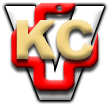 